SHRI H N SHUKLA NURSING INSTITUTE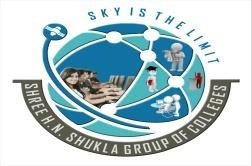 Affiliated By Saurashtra University, Permitted By I.N.C. & G.N.C. And Recognized By G.O.G. Shree H. N. Shukla College Campus, B/H. Marketing Yard, Nr. Lalpari Lake, Rajkot -360003 E-mail :- HNSNURSING@GMAIL.COM	Web. :- www.hnsgroupofcollege.org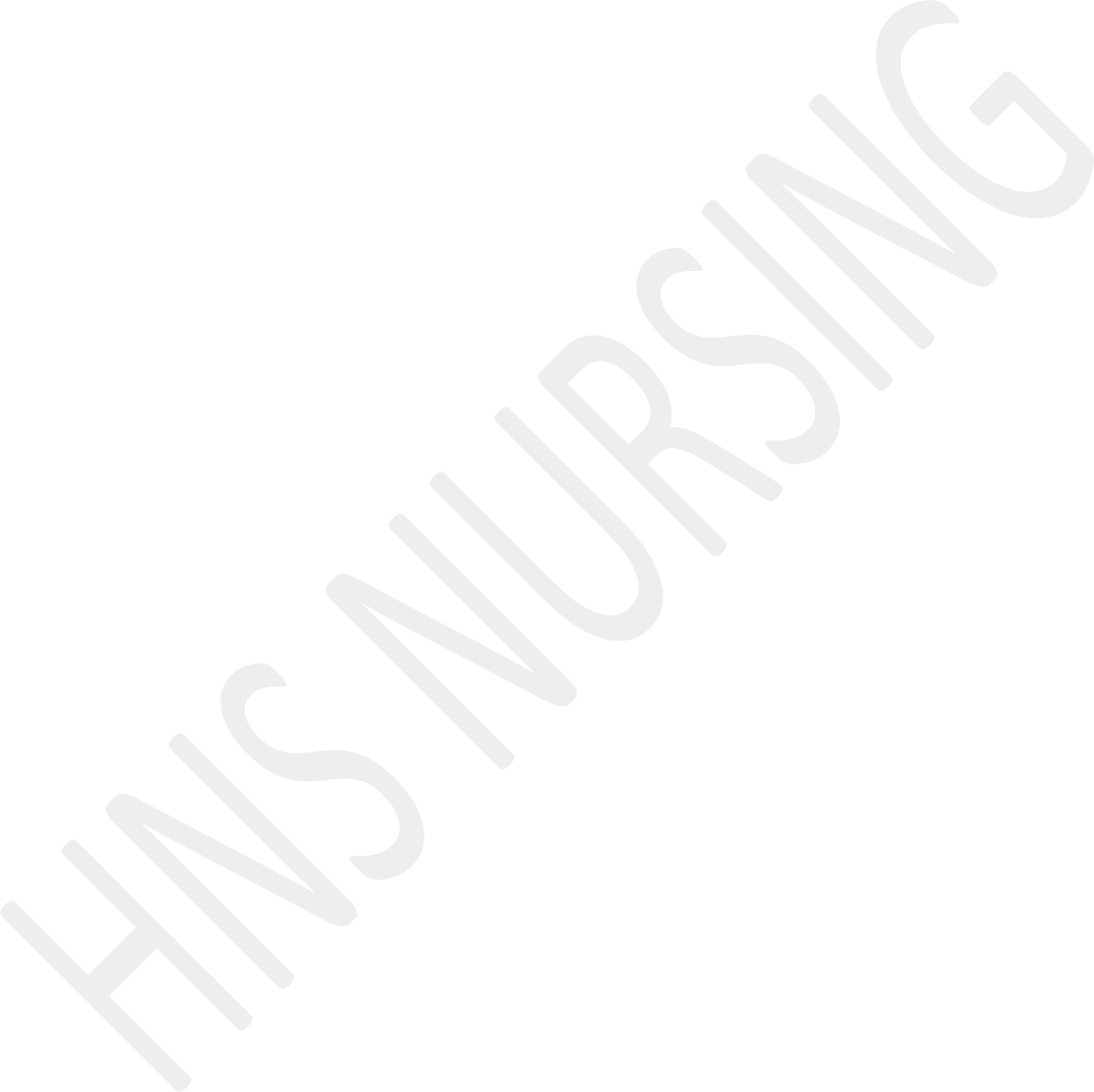 MicrobiologyCENTRAL OBJECTIVES:This course is designed to help students gain knowledge and understanding of the characteristics and activities of micro- organisms, how they react under different conditions and how they cause different disorders and diseases. Knowledge of these principles will enable student to understand and adopt practices associated with preventive and promotive health care.UNIT/Total hoursLEARNING OBJECTIVECONTENTTEACHINGLEARNING ACTIVITYA.V. AIDSEVALUATIONII(8)Classify the different types of micro organism.Describe the normal flora and the common diseases caused by pathogens Explain the methods to study microbes.Micro OrganismsClassification, characteristics, (Structure, size, method and rate of reproduction)Normal flora of the body.Pathogenesis & common diseases.Methods for study of microbes, culture & isolation of microbes.Lecture cum discussionExplain with use Different Skeletal.Lecture cum discussionLecture cum discussionTransparencySkeletal and torso.Black board.Short answer questionShort answer questionIII(4)Describe the sources of infection andInfection and its transmissiona) Sources and types of infection,Power point presentationDemonstrateLCDDemonstrate MuscularEssay type questionShort answergrowth of microbes. Explain the transmission of infection and the principles in collecting specimens.nosocomial infection.Factors affecting growth of microbes.Cycle of transmission of infection portals of entry, exit, modes of transfer.Reaction of body to infection, mechanism of resistance.Collection of specimens.Muscular movement.Lecture cum discussionLecture cum discussionmovementBlack boardquestionobjective type questionEssay type questionIV(5)V(5)Describe various types of immunity, hypersensitivity autoimmunity and immunizing agentsDescribe the various methods of control and destruction of microbesImmunityTypes of immunity – innate and acquired.Immunization schedule. Immunoprophylaxis (vaccines, sera etc.)Hypersensitivity and autoimmunity.Principles and uses of serological tests.Control and destruction of MicrobesPrinciples and methods of microbial control-Sterilization-Disinfection-Chemotherapy and antibiotics-PasteurizationMedical and surgical asepsisBio-safety and waste managementLecture come discussionExplain with use of Specimen.Power point presentationLecture come discussionExplain with use of Specimen.Power point presentationTransparencyBrain, Spinal cord , cranial nerves , spinal nerves.LCDBlack boardTransparencyBrain, Spinal cord , cranial nerves , spinal nerves.LCD Black boardShort answer questionobjective type questionEssay type questionShort answer questionShort answer questionobjective type questionEssay type questionShort answer questionVI(6)Demonstrate skill inhandling & care ofPractical Microbiologya) Microscope – Parts, uses, handlingmicroscopes Identify common microbes under the microscopeand care of microscopeObservation of staining procedure, preparation and examination of slides and smearsIdentification of common microbes under the microscope formorphology of different microbes.Lecture come discussionPanel discussionPower point presentationBlack board & posterLCDPower pointEssay type questionPaneldiscussionShort answer question